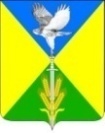 АДМИНИСТРАЦИЯ ВОЛЬНЕНСКОГО СЕЛЬСКОГО ПОСЕЛЕНИЯ УСПЕНСКОГО РАЙОНАПОСТАНОВЛЕНИЕот  28.09.2022г.				                              			  № 137с. ВольноеОб утверждении Порядка и методики планирования бюджетных ассигнований бюджета Вольненского сельского поселения Успенского на 2023 год В соответствии со статьей 174.2 Бюджетного кодекса Российской Федерации и в целях формирования бюджета Вольненского сельского поселения Успенского района, Положением о бюджетном процессе в Вольненском сельском поселении Успенского района, утвержденного решением Совета Вольненского сельского поселения Успенского района от 17.08.2022 № 149,   п о с т а н о в л я ю:1. Утвердить Порядок планирования бюджетных ассигнований бюджета Вольненского сельского поселения Успенского на 2023 год согласно приложению к настоящему решению.2.  Утвердить методику планирования бюджетных ассигнований бюджета Вольненского сельского поселения Успенского на 2023 год согласно приложению к настоящему решению3. Разместить настоящее постановление на официальном сайте Вольненского сельского поселения Успенского района.4. Контроль за выполнением настоящего постановления оставляю за собой.5. Настоящее постановление вступает в силу со дня его подписания.Глава Вольненского сельского поселения Успенского района                                            	           	   Д.А. Кочура Проект подготовлен и внесен:   Главный специалист, финансист администрации Вольненского сельского поселения Успенский район                                                      Т.В. Гусева                                                                                                     __________ 2022г   Согласовано:И.о. главного специалиста администрации Вольненского                                                     С.В. Дзинасельского поселения Успенского района                                 __________ 2022г  Ведущий специалист, юрист администрации Вольненского сельского 				А.Н. Гужбинапоселения Успенский район                                                      __________ 2022г   Приложение № 1к постановлению администрации Вольненского сельского поселения Успенского района от __________ № ____Порядок планирования бюджетных ассигнований бюджета Вольненского сельского поселения Успенского района на 2023 годНастоящий Порядок планирования бюджетных ассигнований бюджета Вольненского сельского поселения Успенского района на 2023 год (далее - Порядок) разработан в соответствии со статьей 174.2 Бюджетного кодекса Российской Федерации, Положением о бюджетном процессе в Вольненском сельском поселении Успенского района, утвержденного решением Совета Вольненского сельского поселения Успенского района от 17.08.2022 № 149, постановлением администрации Вольненского сельского поселения Успенского района от 28.09.2022 года № 136 "Об утверждении порядка и графика составления проекта бюджета Вольненского сельского поселения Успенского района на очередной финансовый год" и определяет порядок и методику планирования бюджетных ассигнований бюджета Вольненского сельского поселения Успенского района (далее - бюджетные ассигнования) на 2023 год. Порядок планирования бюджетных ассигнований и механизмы взаимодействия участников бюджетного процесса планирования при планировании бюджетных ассигнований1. В целях обеспечения своевременного планирования бюджетных ассигнований администрация Вольненского сельского поселения Успенского района (далее – администрация сельского поселения) в срок до 5 октября направляет настоящий Порядок субъектам бюджетного планирования.2. Планирование бюджетных ассигнований осуществляется исполнительными органами муниципальной власти в разрезе муниципальных программ Вольненского сельского поселения Успенского района и непрограммных направлений их деятельности, распределенных по перечню и кодам целевых статей расходов бюджета района в соответствии с утвержденным администрацией Вольненского сельского поселения Успенского района Порядком применения бюджетной классификации Российской Федерации в части целевых статей, применяемых при составлении и исполнении бюджета сельского поселения.3. При планировании бюджетных ассигнований субъекты бюджетного планирования в срок до 15 октября помимо информации, установленной постановлением администрации Вольненского сельского поселения Успенского района от 28.09.2022 года № ___ "Об утверждении порядка и графика составления проекта бюджета Вольненского сельского поселения Успенского района на очередной финансовый год", представляют в администрацию сельского поселения:- расчет объемов бюджетных ассигнований, направляемых на исполнение публичных нормативных обязательств;- необходимые для расчетов сведения о практической реализации Указов Президента Российской Федерации от 7 мая 2012 года (№№596-606) , от 1 июня 2012 года № 761, от 28 декабря 2012 года № 1688;- обоснованные предложения для расчета субсидий на иные цели на очередной финансовый год в разрезе автономных и бюджетных учреждений;- оценку расходов в разрезе видов расходов, финансируемых за счет платных услуг, и доходов от приносящей доход деятельности за текущий финансовый год (в разрезе автономных, бюджетных, казенных учреждений).4. Субъекты бюджетного планирования вправе одновременно с представлением в администрацию сельского поселения вышеперечисленных документов представить перечень несогласованных вопросов, предусматривающих увеличение общего объема бюджетных ассигнований, доведенных администрацией сельского поселения.5. При планировании бюджетных ассигнований администрация сельского поселения:- осуществляет проверку и анализ представленных субъектами бюджетного планирования расчетов и обоснований, направляет замечания по указанным проектам расчетов соответствующим субъектам бюджетного планирования;- консолидирует представленную от субъектов бюджетного планирования информацию по главным распорядителям средств бюджета сельского поселения и формирует ее свод по форме.6. Администрация сельского поселения проводит конкурсное распределение бюджета принимаемых обязательств в соответствии с эффективностью планируемых мероприятий согласно приложению 1 к настоящему Порядку.7. По представленным субъектами бюджетного планирования перечням несогласованных вопросов, предусматривающих увеличение объема бюджетных ассигнований, доведенных администрацией сельского поселения на 2023 год, администрация сельского поселения до 25 октября 2022 года проводятся согласительные совещания с представителями субъектов бюджетного планирования.8. При проведении согласительных совещаний с представителями субъекта бюджетного планирования должны быть рассмотрены следующие позиции:- распределение предельных объемов бюджетного финансирования по действующим обязательствам на 2023 год;- разногласия по доведенным предельным объемам на 2023 год в рамках действующих обязательств;- перечень и параметры по принимаемым обязательствам на 2023 год;- меры, принимаемые (намеченные) субъектами бюджетного планирования по оптимизации состава закрепленных за ними расходных обязательств, достижения эффективности и результативности бюджетных расходов.Несогласованные вопросы, озвученные на согласительных совещаниях, могут быть вынесены в установленном порядке субъектом бюджетного планирования на рассмотрение администрации сельского поселения.9. Расходные обязательства, представленные субъектами бюджетного планирования по окончании процедуры согласования параметров бюджета, к рассмотрению администрацией сельского поселения не принимаются. При необходимости исполнения возникших расходных обязательств в очередном финансовом году и плановом периоде субъект бюджетного планирования изыскивает возможности, определяя приоритеты в пределах согласованного протокольно объема бюджета данного субъекта бюджетного планирования на соответствующий год.Глава Вольненского сельского поселения Успенского района                                            	           	   Д.А. Кочура Приложение № 2к постановлению администрации Вольненского сельского поселения Успенского района от __________ № ____Методика планирования бюджетных ассигнований бюджета Вольненского сельского поселения Успенского на 2023 годI. Методика расчета ассигнований, необходимых для исполнения бюджетов действующих и принимаемых обязательств на очередной финансовый год1. Целью настоящей Методики является создание единой методической базы расчета расходов бюджета сельского поселения в разрезе субъектов бюджетного планирования и бюджетов действующих и принимаемых обязательств.2. Администрация сельского поселения за основу расчетов предельных объемов бюджетного финансирования принимаются показатели, утвержденные решением Совета Вольненского сельского поселения Успенского района от 15 декабря 2021 года № 118 «О бюджете Вольненского сельского поселения Успенского района на 2022 год» (с изменениями и дополнениями).Показатели, принятые за основу расчета предельных объемов бюджетов субъектов бюджетного планирования, корректируются на суммы расходов, возникших в результате структурных и организационных преобразований в установленных сферах деятельности, а также увеличиваются на суммы, необходимые для реализации решений, принятых или планируемых к принятию в текущем году и подлежащих учету при планировании бюджета сельского поселения на следующий финансовый год.К числу таких решений относятся:- увеличение в течение текущего года заработной платы работникам бюджетной сферы.Изменения бюджета текущего года для расчета прогноза на очередной финансовый год классифицируются как действующие обязательства.3. Субъекты бюджетного планирования в рамках бюджетных полномочий главных распорядителей средств бюджета сельского поселения (ст. 158 Бюджетного кодекса Российской Федерации) осуществляют планирование соответствующих расходов бюджета, составляют обоснования бюджетных ассигнований, обеспечивают результативность, адресность и целевой характер использования бюджетных средств.4. При формировании прогноза на очередной финансовый год и плановый период субъекты бюджетного планирования в первую очередь обязаны обеспечить удовлетворение потребностей в соответствии с установленными нормами по расходам на оплату труда, начислениям на оплату труда, выплату пенсий и пособий по социальной помощи населению, приобретение продуктов питания и медикаментов, оплату коммунальных услуг, налогов, сборов и других обязательных платежей в бюджет, субсидии бюджетным, автономным учреждениям на финансовое обеспечение муниципального задания на оказание муниципальных услуг (выполнение работ), безвозмездные перечисления местным бюджетам.5. При расчете расходов на оплату труда применяются условия оплаты, установленные действующими нормативными правовыми актами сельского поселения.6. Расходы на обеспечение функций органов местного самоуправления сельского поселения и подведомственных им казенных учреждений, связанные с закупкой товаров, работ, услуг, определяются на основе нормативных затрат, установленных Правилами определения нормативных затрат на обеспечение функций главных распорядителей средств бюджета сельского поселения, в том числе подведомственных им казенных учреждений, в пределах доведенного предельного объема бюджетных ассигнований.7. Объемы бюджетных ассигнований на исполнение действующих расходных обязательств по обслуживанию муниципального внутреннего долга рассчитываются в соответствии с нормативными правовыми актами Вольненского сельского поселения Успенского района, заключенными муниципальными контрактами, договорами и соглашениями, определяющими условия привлечения, обращения и погашения муниципальных долговых обязательств Вольненского сельского поселения Успенского района, а также планируемыми к принятию или изменению в очередном финансовом году.Если в качестве источников финансирования дефицита бюджета сельского поселения в 2023 год планируется привлечение новых заимствований, то при расчете и планировании объема привлечения заимствований учитываются возникающие в связи с этим расходные обязательства по обслуживанию соответствующих долговых обязательств в очередном финансовом году.8. Для рассмотрения и согласования прогнозного объема бюджетных ассигнований на 2023 год субъекты бюджетного планирования представляют в администрацию сельского поселения не позднее 30 октября 2022 года обоснования бюджетных ассигнований согласно приложению 2 и 3 к настоящему Порядку.II. Методика расчета нормативов формирования расходов, связанных со служебными командировками на территории Российской Федерации1. Настоящая Методика определяет порядок расчета нормативов формирования расходов, связанных со служебными командировками на территории Российской Федерации (далее – норматив расходов, связанных со служебными командировками) муниципальных служащих администрации Вольненского сельского поселения Успенского района и работников муниципальных учреждений сельского поселения, ограничивающих максимальный размер расходов на указанные цели, осуществляемые за счет средств бюджета сельского поселения.2. Расчет нормативов расходов, связанных со служебными командировками, производится исходя из среднего количества командировок за год, предшествующий планируемому, с учетом положений ст.161 Бюджетного кодекса Российской Федерации, ст. 168 Трудового кодекса Российской Федерации, постановлением Правительства Российской Федерации от 13 октября 2008 года №749 «Об особенностях направления работников в служебные командировки».3. Расчет нормативов расходов по найму жилого помещения (кроме случая, когда направленному в служебную командировку работнику предоставляется бесплатное помещение) производится исходя из фактических расходов, сложившихся за год, предшествующий планируемому.Глава Вольненского сельского поселения Успенского района                                            	           	   Д.А. Кочура 